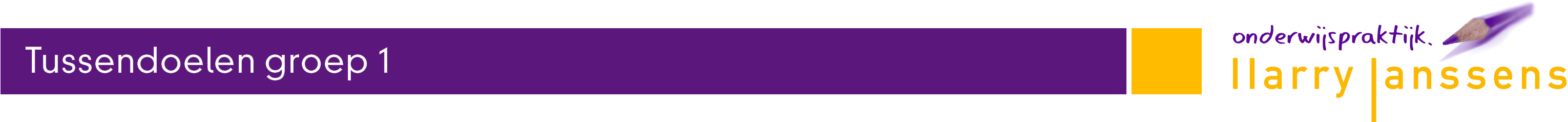 Bosos – www.bosos.nl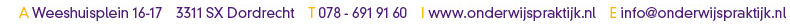 4.2 jaar wennen- neemt zonder moeite afscheid van zijn ouders- gaat zonder angst naar school- accepteert contact met de leerkracht- zoekt uit zichzelf contact met de leerkracht- zoekt contact met medeleerlingen- doet verbaal of non-verbaal mee met kringactiviteiten4.3 jaar basisdoelenGrove motoriek- kan over een lage balk lopen- kan 3 keer op één been hinkelen- kan 5 seconden op één voet staan- kan grote bal vangen- springt met twee voeten over voorwerp van  20  cm Fijne motoriek- maakt ritssluiting open en dicht- kan balletje klei van 5 cm maken- kan grote kralen rijgen- kan blad doorknippen- kan twee stippen met lijn verbindenVisuele waarneming - wijst lichaamsdelen aan: hoofd, arm, voet, buik, neus- imiteert houding van andere kinderen, bijv.: hurken, hoofd   schudden, krabben- tekent een eenvoudig poppetje - bouwt toren van 8 blokken - kan eenvoudige mozaïek nabouwen van 5 stukjes- kan een verticale lijn, cirkel, kruis en vierkant natekenenAuditieve waarneming- luistert naar dierengeluiden en kan die geluiden daarna   nadoen en de dieren aanwijzen - zegt van 1- en 2-lettergrepige woorden na- kan pas geleerd liedje nazingen- kan ritme klappen van twee en drie elementenGeheugen - kimspel: 10 sec kijken naar 4 voorwerpen en daarna noemen - kan drie woorden die geen relatie met elkaar hebben     nazeggen- kan zinnen met 4 of 5 woorden nazeggen- voert opdrachten uit van: geef maar eerst…. en dan ….- kan 2 of 3 cijfers achter elkaar nazeggenTaalgebruik/taalbegrip- praat al in eenvoudige maar goede zinnen (zinsbouw)- heeft een gevarieerde woordenschat - benoemt met behulp van een plaat 10 voorwerpen van   verschillende categorieën- kan vragen over een plaat, die in de klas aangeboden wordt,  beantwoorden- wijst de begrippen voor, achter, in en op op een plaat aanTaal/denken- kan 3 plaatjes in de goede volgorde zetten en daarbij het   verhaal vertellen- beantwoordt begripsvragen n.a.v. een  plaat: waarom, hoe,   wat denk je?Rekenbegrip - kent de begrippen kort, lang, hoog, laag, dik, dun, zwaar,   licht, groot en klein - kan 2 en 3 blokjes aangevenEmotionele ontwikkeling- durft zijn gevoelens te uiten- heeft geen angst om nieuwe dingen te doenSociale ontwikkeling- kan samenwerken- heeft al vaste vriend(en) - zoekt toenadering naar leerkracht en kinderenRedzaamheid- kan zelf aan- en uitkleden- wast uit zichzelf zijn handen - gaat zelf naar toilet Zelfstandigheid- kan zelfstandig een opdracht uitvoeren- kiest met gemak bij planbord of takenbord- wisselt van opdracht bij het planbordKringactiviteiten- doet mee in de kring - luistert aandachtig in de kring - vertelt spontaan in de kringSpelontwikkeling- spelkwaliteit: doet actief mee met spel in poppenhoek of   bouwhoek- spelfantasie: brengt nieuwe elementen in het spel- spelgerichtheid: blijft gedurende 5 à 10 minuten bij het spel   betrokkenWerkhouding - kiest gevarieerde opdrachten - betrokken bij de opdrachten- concentratie: 5 à 10 minuten aan een opdracht4.6 jaar tussendoelen Motoriek- kan rennen- kan huppelen- kan hinkelen- kan springen van een springkast en landen op twee voeten- gooit gericht met een grote balTaalgebruik/taalbegrip- praat in goede zinnen- luistert aandachtig gedurende 5 à 10 minuten- kan een verhaal navertellen- kan gebeurtenis in de juiste volgorde   weergeven- kan oorzaak en gevolg weergevenLeesontwikkeling- kan al een boek goed hanteren- weet de leesrichtingRekenen/wiskunde- sorteert op kleur- sorteert op vorm- sorteert op eigenschap- kan vormen herkennen en benoemen- kan kleuren herkennen en benoemen- telt van 1-6Sociale en emotionele ontwikkeling- heeft interesse in medeleerlingen - kan samenspelen in werksituaties- vertoont hulpvaardig gedrag - heeft goede omgangsvormen naar de normen van de school - kan goed omgaan met planbord of takenbord4.9 jaar tussendoelen Motoriek- vangt grote bal met twee handengooit gericht met kleine bal - kan afwisselend hinkelen op beide benen- kan evenwicht bewaren op balkTaalgebruik/taalbegrip- vertelt een verhaal in chronologische volgorde- gebruikt spontaan woorden die in de lessen   aangeboden zijnLeesontwikkeling- begrijpt gebruik van symbolen en pictogrammen- experimenteert met taalverschillen zoals rijmen en   gekke woorden- uit zichzelf rijmen (nonsens)- herkent een aantal letters, vooral die van eigen naam- herkent dezelfde klank in woordenTaal/denken- kan vragen n.a.v. een verhaal of een boek na afloop   beantwoorden- praat al in samengestelde zinnen Rekenen/wiskunde- kan handelen met begrippen kort-lang- kan handelen met begrippen dik-dun- kan handelen met begrippen klein-groot- kan handelen met begrippen veel-weinig- kan handelen met begrippen smal-breed- telt synchroon van 1-10Emotionele ontwikkeling- kan omgaan met uitgestelde aandacht- gaat geordend en netjes om met materialenSociale ontwikkeling- kan omgaan met winnen en verliezen- kan gericht samenwerken met andere kinderen- voert een gericht gesprek met volwassenen naar de   normen van school- kan gedurende 5 à 10 minuten werken aan een  verplicht werkje5.0 jaar doelen na één jaarGrove motoriek- kan over een streep lopen- kan 10 seconden op één voet staan- kan grote bal gooien en kleine bal met twee handen vangen- kan springen, huppelenFijne motoriek- kan balletje klei van 1 cm maken- kan met kleine kralen rijgen- knipt vierkant en een smalle reep uit- kan lijn trekken tussen twee lijnen (afstand 1 à 2cm afstand)- kan potlood goed vasthouden- kan veters strikkenVisuele waarneming - kan lichaamsdelen aanwijzen: teen, wenkbrauw, elleboog,   oorlel- imiteert de houding  van andere kinderen,  bijv.: knipogen,   fronsen, boos kijken- kan een poppetje tekenen: hoofd, romp, benen, armen,   gezicht, voeten- kan een eenvoudig huisje (lego, blokken) nabouwen- bouwt complexere mozaïek van 20 stukjes na- kan een cirkel, vierkant, driehoek en rechthoek natekenenAuditieve waarneming- kan geluiden herkennen en benoemen,  bijv.:  klok,   ziekenauto, vliegtuig, fluit, telefoon- kan 3-lettergrepige woorden nazeggen- zingt pasgeleerd liedjes- kan ritme klappen van 4 of meer elementen Geheugen - kimspel: 10 sec kijken naar 5 objecten en daarna 1 weghalen- kan 3 of 4 woorden met 2lettergrepen nazeggen- kan zinnen met 5 of 6 woorden nazeggen- kan twee opdrachten achter elkaar, bijv.:  doe 2 stapjes   vooruit en 1 opzij- kan 3 of 4 cijfers achter elkaar nazeggenTaalgebruik/taalbegrip- taalbegrip/taalproductie: reageert goed op vragen over een   plaat- praat in volledige zinnen- kan met behulp van een plaat 10 voorwerpen benoemen- kent de begrippen: onder, naast, boven, beneden, uit,   midden, buitenLeesontwikkeling- kan zijn naam schrijven- kan werken met pictogrammen- kan rijmen- kan dezelfde klank in woorden herkennen- heeft al een idee van geschreven taalTaal/denken-  kan vragen nav verhaal of boek beantwoorden-  praat al in samengestelde zinnen- zet  4 plaatjes in de goede volgorde en vertelt daarbij het   verhaal - kan begripsvragen beantwoorden n.a.v. een plaat: waarom,   hoe, wat denk je?Rekenbegrip - kent rangtelwoorden, vergelijkende trap (groter),   overtreffende trap (grootst)- telt synchroon van 1-10- maakt zonder te tellen groepjes van 2 of 3- kan hoeveelheden na leggen- kan terugtellen van 1-6- kent de cijfersymbolenEmotionele ontwikkeling- uit zijn gevoelens- heeft geen angst om nieuwe dingen te  doenSociale ontwikkeling- kan samenwerken- zoekt  toenadering  naar leerkracht en  kinderenRedzaamheid- kan zelf aan- en uitkleden- wast uit zichzelf zijn handen- gaat zelf naar toilet Zelfstandigheid- kan zelfstandig een opdracht uitvoeren- kan al kiezen bij planbord of takenbord- kan al wisselen van opdracht bij het  planbordKringactiviteiten-  doet actief in de kring -  luistert goed naar andere kinderen in de kring -  kan in de kring spontaan vertellenSpelontwikkeling-  spelkwaliteit: doet actief mee met spel in de poppenhoek of    bouwhoek-  spelfantasie: brengt nieuwe elementen in het spel-  spelgerichtheid: blijft gedurende 5 à 10    minuten bij het spel betrokkenWerkhouding -  kiest gevarieerde opdrachten-  is betrokken bij de opdrachten-  concentratie: 10 minuten aan een verplichte opdracht    werken